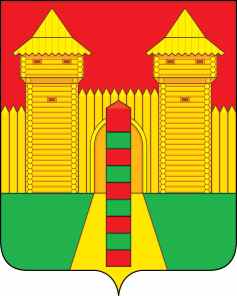 АДМИНИСТРАЦИЯ  МУНИЦИПАЛЬНОГО  ОБРАЗОВАНИЯ «ШУМЯЧСКИЙ   РАЙОН» СМОЛЕНСКОЙ  ОБЛАСТИПОСТАНОВЛЕНИЕот 24.12.2020г.   № 646          п. ШумячиВ соответствии с Бюджетным кодексом Российской Федерации, постановлением Администрации муниципального образования «Шумячский район» Смоленской области от 16.10.2013 № 469 «Об утверждении Порядка принятия решений о разработке муниципальных программ, их формирования и реализации»Администрация муниципального образования «Шумячский район» Смоленской области	П О С Т А Н О В Л Я Е Т:1. Внести в постановление Администрации муниципального образования «Шумячский район» Смоленской области от 01.11.2019 г. № 497 «Об утверждении муниципальной программы «Повышение значений показателей доступности для инвалидов объектов и услуг в Шумячском районе Смоленской области» (в редакции постановлений Администрации муниципального образования «Шумячский район» Смоленской области от 26.12.2019 г. № 616, от 06.02.2020 г. № 66 )  (далее – Постановление), следующие изменения:	1.1. В муниципальной программе «Повышение значений показателей доступности для инвалидов объектов и услуг в Шумячском районе Смоленской области» (далее – муниципальная Программа):	1.1.1. в паспорте муниципальной Программы: 	 - позицию «Объемы ассигнований муниципальной программы (по годам реализации и в разрезе источников финансирования)» изложить в следующей редакции:«                                                                                                                            »;                                                               	- Раздел 4  «Обоснование ресурсного обеспечения муниципальной программы» изложить в следующей редакции:	«4. Обоснование ресурсного обеспечения муниципальной программыМероприятия Программы реализуются за счёт средств бюджета муниципального образования и привлекаемых средств.Общий объем финансирования Программы составляет 2 637 266,82 рублей:в 2020 году -  2 624 266,82 рублей;в 2021 году – 13 000,00 рублей;в 2022 году -  0,00 рублей;в 2023 году – 0,00 рублей;в 2024 году - 0,00 рублей;в 2025 году - 0,00 рублей.в том числе средства местного бюджета –28 611,26 рублей:в 2020 году – 15 611,26 рублей;в 2021 году -  13 000,00 рублей;в 2022 году – 0,00 рублей;в 2023 году – 0,00 рублей;в 2024 году – 0,00 рублей;в 2025 году - 0,00 рублей.в том числе средства областного бюджета – 1 704 822,22 рублей:в 2020 году – 1 704 822,22 рублей;в 2021 году -  0,00 рублей;в 2022 году – 0,00 рублей;в 2023 году – 0,00 рублей;в 2024 году – 0,00 рублей;в 2025 году – 0,00 рублей.в том числе средства федерального бюджета – 903 833,34 рублей:в 2020 году – 903 833,34  рублей;в 2021 году -  0,00 рублей;в 2022 году – 0,00 рублей;в 2023 году – 0,00 рублей;в 2024 году – 0,00 рублей;в 2025 году – 0,00 рублей.Предполагается привлечение средств федерального и областного бюджетов и внебюджетных средств. Общий объем привлекаемых средств составит 2 608 655,56 рублей.Объемы финансирования мероприятий Программы из бюджета муниципального образования подлежат уточнению при формировании местного бюджета на соответствующий финансовый год.»;	1.1.2. В приложении №2 к муниципальной Программе: 	- позицию 1.6 изложить в следующей редакции:                        «                                                                                                                                                                                                »;	- позицию 1.8 изложить в следующей редакции: «                                                                                                                                                                                                  ».2. Контроль за исполнением настоящего постановления возложить на заместителя Главы муниципального образования «Шумячский район» Смоленской области Г.А. Варсанову.О внесении изменений в постановление Администрации муниципального образования «Шумячский район» Смоленской области от 01.11.2019 г. № 497Объемы ассигнований муниципальной программы (по годам реализации и в разрезе источников финансирования)Общий объем финансирования Программы составляет 2 637 266,82 рублей:в 2020 году -  2 624 266,82 рублей;в 2021 году – 13 000,00 рублей;в 2022 году -  0,00 рублей;в 2023 году – 0,00 рублей;в 2024 году - 0,00 рублей;в 2025 году - 0,00 рублей.в том числе средства местного бюджета –28 611,26 рублей:в 2020 году – 15 611,26 рублей;в 2021 году -  13 000,00 рублей;в 2022 году – 0,00 рублей;в 2023 году – 0,00 рублей;в 2024 году – 0,00 рублей;в 2025 году - 0,00 рублей.в том числе средства областного бюджета – 1 704 822,22 рублей:в 2020 году – 1 704 822,22 рублей;в 2021 году -  0,00 рублей;в 2022 году – 0,00 рублей;в 2023 году – 0,00 рублей;в 2024 году – 0,00 рублей;в 2025 году – 0,00 рублей.в том числе средства федерального бюджета – 903 833,34 рублей:в 2020 году – 903 833,34  рублей;в 2021 году -  0,00 рублей;в 2022 году – 0,00 рублей;в 2023 году – 0,00 рублей;в 2024 году – 0,00 рублей;в 2025 году – 0,00 рублей.Предполагается привлечение средств федерального и областного бюджетов. Общий объем привлекаемых средств составит 2 608 655,56 рублей.1.6Установка пандусов, ограждений, опорных поручней, кнопок вызова в учреждениях культуры и спортаОтдел по культуре и спорту Администрации муниципального образования "Шумячский район" Смоленской областиместный бюджет24000,0012000,0012000,000,000,000,000,001111111.8Приобретение специализированной литературы для слабовидящихМБУ «Шумячская централизованная библиотечная системаместный бюджет2000,001000,001000,000,000,000,000,00222222Глава муниципального образования «Шумячский район» Смоленской области                                                                                                А.Н. Васильев